SZPITAL SPECJALISTYCZNY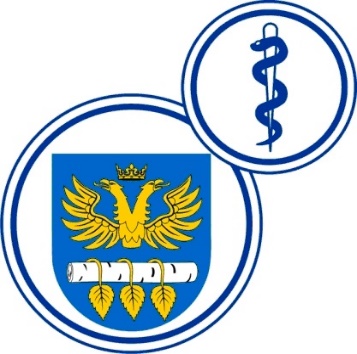 W BRZOZOWIEPODKARPACKI OŚRODEK ONKOLOGICZNYim. Ks. Bronisława MarkiewiczaADRES:  36-200  Brzozów, ul. Ks. J. Bielawskiego 18tel./fax. (013) 43 09  587www.szpital-brzozow.pl         e-mail: zampub@szpital-brzozow.pl___________________________________________________________________________Sz.S.P.O.O. SZPiGM 3810/4/2023                                                       Brzozów 25.01.2023 r.Informacja z czynności otwarcia ofertDotyczy: postępowania o zamówienie publiczne w trybie przetargu nieograniczonego – dostawa mięsa, wyrobów z mięsa i mrożonek: Sz.S.P.O.O.SZPiGM 3810/4/2023 r.zadanie nr 1oferta nr 3ZM Nowy Maxpol R. J. Kizior Sp. J. 39-207 Brzeźnica ul. Leśna 2NIP: 8720008583cena oferty: 203.670,00 zł. bruttooferta nr 4PPUU Publima Sp.K.Lichota & Lichota27-400 Ostrowiec Św. o/Mielec ul. Piskowa 9NIP: 6611002540cena oferty: 205.610,00 zł. bruttooferta nr 5Zakłady Przetwórstwa Mięsnego KABANOS Sp. z o.o.39-320 Przecławul. Wenecka 20 NIP: 8171891240cena oferty: 214.450,00 zł. bruttozadanie nr 2oferta nr 2Zakłady Mięsne Nowy Żmigród Sp. z o.o.Mytarz 438-230 Nowy ŻmigródNIP 6850005234cena oferty: 115.213,00 zł. bruttooferta nr 3ZM Nowy Maxpol R. J. Kizior Sp. J. 39-207 Brzeźnica ul. Leśna 2NIP: 8720008583cena oferty: 125.325,00 zł. bruttooferta nr 4PPUU Publima Sp.K.Lichota & Lichota27-400 Ostrowiec Św. o/Mielec ul. Piskowa 9NIP: 6611002540cena oferty: 162.899,00 zł. bruttooferta nr 5Zakłady Przetwórstwa Mięsnego KABANOS Sp. z o.o.39-320 Przecławul. Wenecka 20 NIP: 8171891240cena oferty: 125.735,00 zł. bruttozadanie nr 3oferta nr 1Jawit A. i J. Białas L. i W. Lampara Sp. J.38-400 Krosnoul. Mięsowicza 2aNIP: 6840006798cena oferty: 67.515,00 zł. bruttotermin dostawy: 2 dnioferta nr 2PHH J. Bąk, D. Mączka Sp. J.ul. Towarowa 238-200 JasłoNIP: 685-000-77-76cena oferty: 66.775,00 zł. bruttotermin dostawy: 1 dni